	HASTA VE YAŞLI HİZMETLERİ ALANIALANIN TANIMI: Temel sağlık hizmetleri, yaşlı, engelli, hasta,  yaşlı tüm  insanlara, bulundukları her ortamda ve şartta (okul, ev, işyeri, hastane) sağlık hizmeti verilen alandır. Gelişen teknolojinin ve bilgi çağının getirdiği değişimler, ülkemizin içinde bulunduğu sosyo-ekonomik  durum; kaliteli sağlık  hizmetlerinin sunumunda ve sağlık  alanında  nitelikli elemanlara  olan  ihtiyacı arttırmaktadır. Hasta ve Yaşlı Hizmetleri alanı altında yer alan dalların yeterliklerini kazandırmaya yönelik eğitim ve öğretim verilen alandır.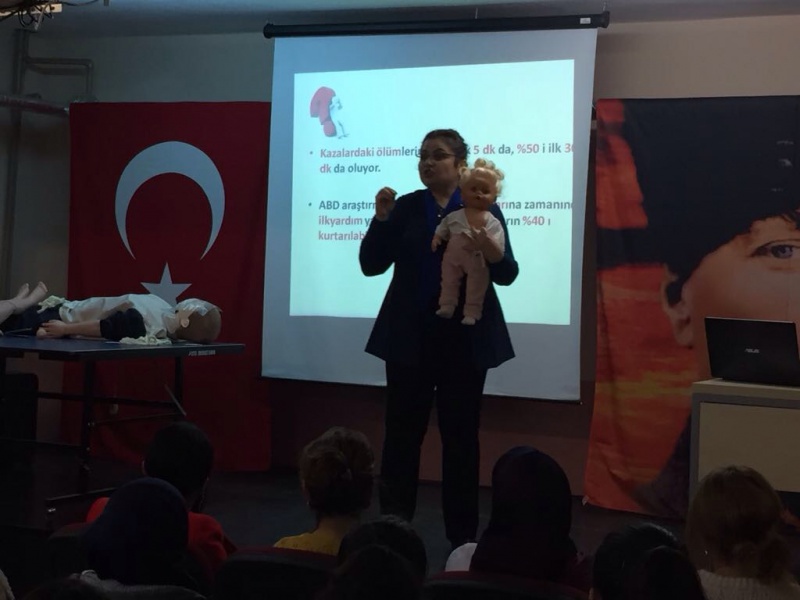 DAL PROGRAMLARI1. YAŞLI BAKIMI ELEMANI2. HASTA BAKIMI ELEMANI  Okulumuzda Yaşlı Bakım Dalında eğitim verilmektedir.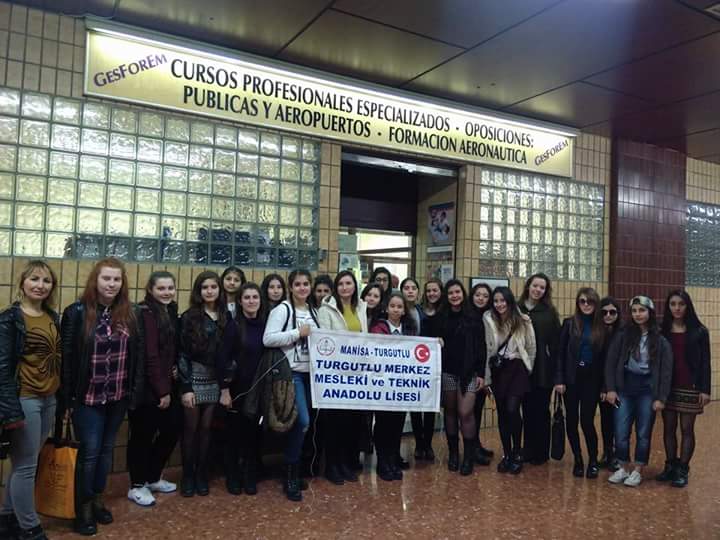 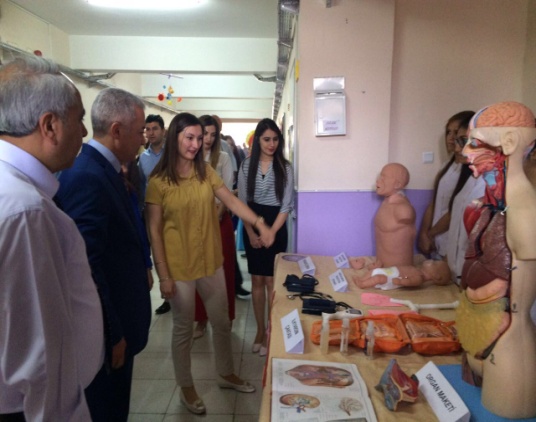 ÇALIŞABİLECEKLERİ YERLERHuzurevi,Hastaneler,Bakımevleri,Evlerdevb. yerlerde çalışabilirler.YATAY VE DİKEY GEÇİŞLER: Program; geniş tabanlı ve modüler yapıda düzenlendiğinden, Mesleki ve Teknik Eğitim Yönetmeliği çerçevesinde yatay ve dikey geçişlere olanak sağlanır.1. Alan/dalda sertifika, belge ve diplomaya götüren tüm programlar ve dallar arasında geçiş yapılabilir.2. Diploma almaya hak kazanan öğrenci, sınav sonuçlarına göre  Hasta ve Yaşlı Hizmetleri alanının devamı niteliğindeki programların veya bu alana en yakın programların uygulandığı meslek yüksek okuluna ya da diğer yüksek öğrenim kurumlarını tercih edebilirLİSANS PROGRAMI: 	 EBELİK-   HEMŞİRELİK          ÖNLİSANS PROGRAMLARI:DİYALİZ - ELEKTRONÖROFİZYOLOJİ- EVDE  HASTA BAKIMI- FİZYOTERAPİ İLK VE ACİL YARDIM- İŞ VE UĞRAŞI TERAPİSİ- LABORANT- PATOLOJİ  LABORATUVAR TEKNİKLERİ- YAŞLI BAKIMI-PERFÜZYON TEKNİKLERİ TIBBİ TANITIM VE PAZARLAMA- SAĞLIK KURUMLARI İŞLETMECİLİĞİ                                   AMELİYATHANE HİZMETLERİ- SOSYAL HİZMETLER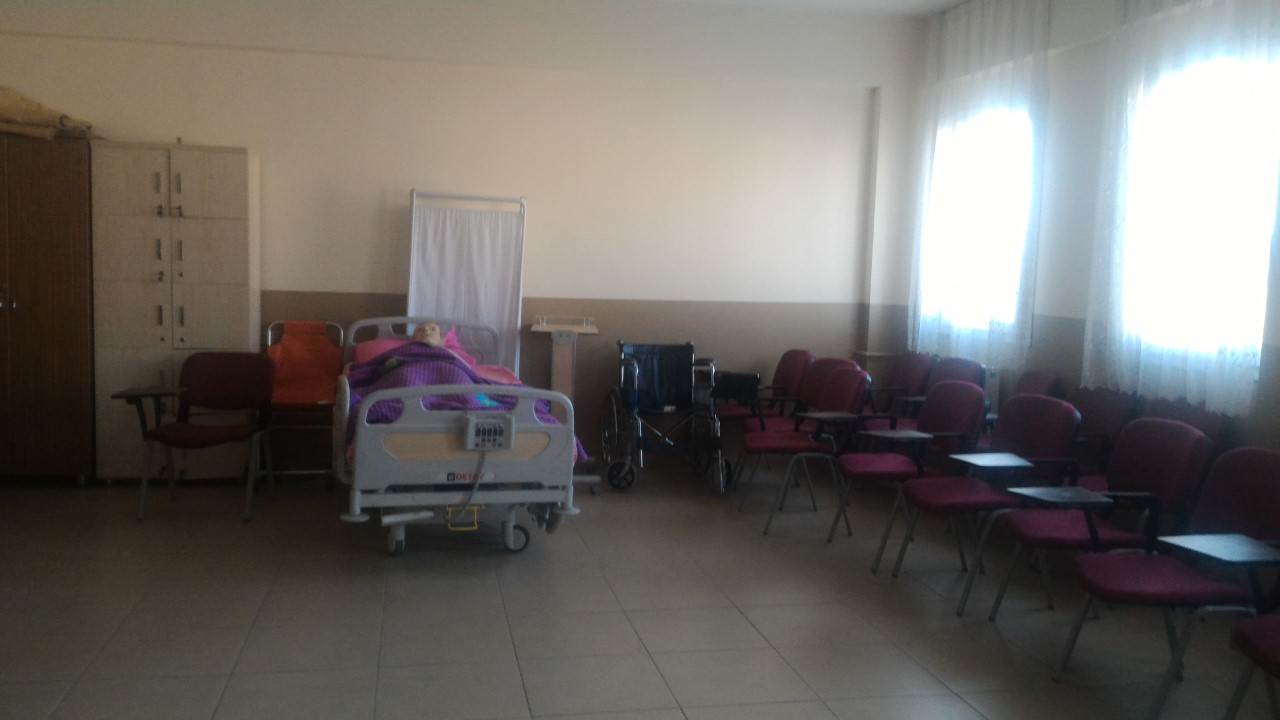 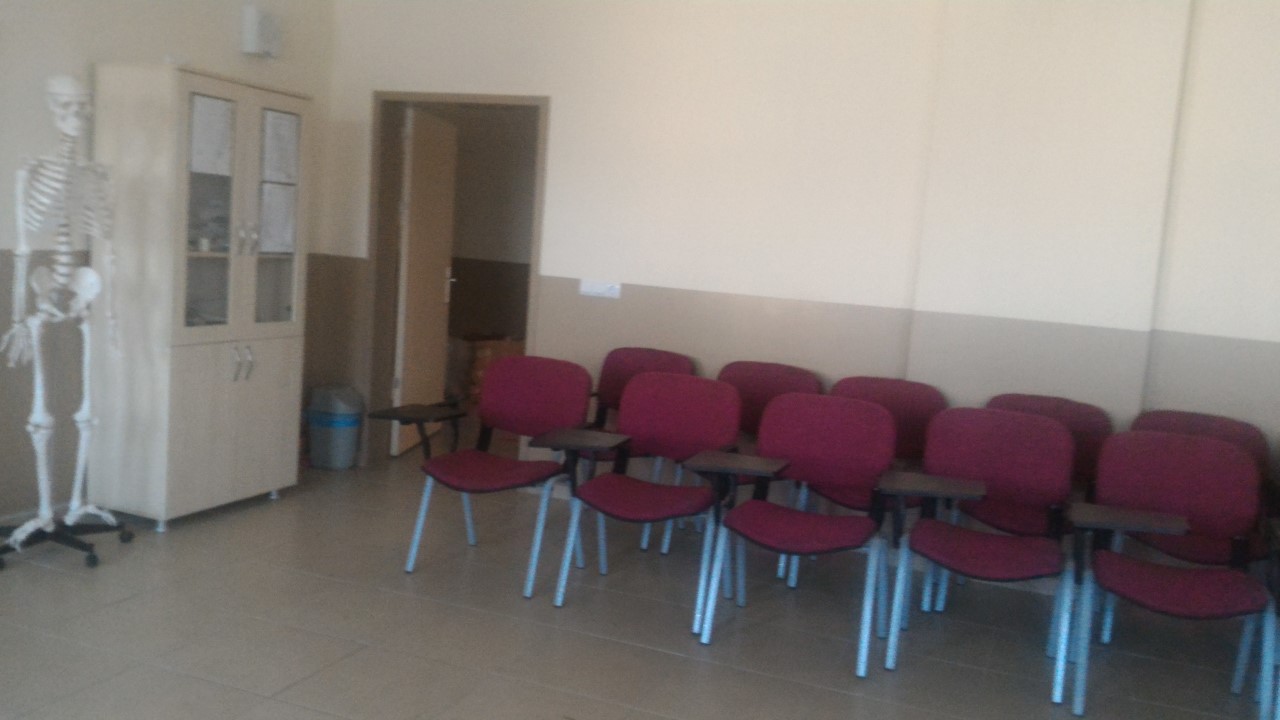 